บันทึกข้อความ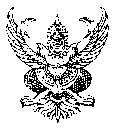 ส่วนราชการ    โรงเรียนคลองขลุงราษฎร์รังสรรค์                                                                               .                    ที่                                                               วันที่ .....................................................................................เรื่อง  ขอเปลี่ยนแปลงการใช้งบประมาณในโครงการ/กิจกรรม...................................................................................เรียน  ผู้อำนวยการโรงเรียนคลองขลุงราษฎร์รังสรรค์ด้วย (ฝ่าย/กลุ่ม/สาระฯ/งาน)  ...............................................................................................................   ผู้รับผิดชอบกิจกรรม......................................................................................................................................................   ตามโครงการ .................................................................................................................................................................  ซึ่งได้รับการอนุมัติงบประมาณ จำนวน ........................  บาท  มีความจำเป็นต้องขอเปลี่ยนแปลงการปฏิบัติกิจกรรมดังกล่าว เหตุผลในการขอเปลี่ยนแปลง ........................................................................................................................จำนวนเงินงบประมาณ.........................บาท  ซึ่งมีรายละเอียดดังแนบ จึงเรียนมาเพื่อโปรดพิจารณาลงชื่อ............................................................. 			    (.........................................)  	 	    ผู้รับผิดชอบโครงการ/กิจกรรมรายละเอียดการขอเปลี่ยนแปลงการใช้งบประมาณความเห็นของหัวหน้ากลุ่มบริหารงาน...................................................... เห็นสมควรอนุมัติตามที่เสนอ	 อื่นๆ .....................................................................             ลงชื่อ...................................................................                    (..............................................................)หัวหน้ากลุ่มบริหารงาน......................................................ความเห็นของหัวหน้างานแผนงานตรงตามแผน  เห็นควรอนุมัติเงิน....................................ไม่อยู่ในแผนลงชื่อ........................................................ (นางอริสรา  แสนแก้ว)หัวหน้างานแผนงานความเห็นของรองผู้อำนวยการกลุ่ม.......................................................... เห็นสมควรอนุมัติตามที่เสนอ	 อื่นๆ .....................................................................             ลงชื่อ .................................................................                             (...........................................)             รองผู้อำนวยการโรงเรียนคลองขลุงราษฎร์รังสรรค์ความเห็นของรองผู้อำนวยการกลุ่มบริหารงานงบประมาณ เห็นสมควรอนุมัติตามที่เสนอ	 อื่นๆ .....................................................................        ชื่อ ว่าที่ ร.ต........................................................                             (บุญเพชร  ด้วงมูล)             รองผู้อำนวยการโรงเรียนคลองขลุงราษฎร์รังสรรค์บันทึกความเห็นของผู้อำนวยการโรงเรียน อนุมัติ     อื่นๆ ...........................................................................................................                                                     ลงชื่อ........................................................                                                                 (นายวิรัช  วันบรรเจิด)                                                  ผู้อำนวยการโรงเรียนคลองขลุงราษฎร์รังสรรค์                                                 .................../......................./...........................บันทึกความเห็นของผู้อำนวยการโรงเรียน อนุมัติ     อื่นๆ ...........................................................................................................                                                     ลงชื่อ........................................................                                                                 (นายวิรัช  วันบรรเจิด)                                                  ผู้อำนวยการโรงเรียนคลองขลุงราษฎร์รังสรรค์                                                 .................../......................./...........................ลำดับที่รายละเอียดการขอใช้งบประมาณเดิมรายละเอียดการเปลี่ยนแปลงงบประมาณรวมเงิน